Сегодня провели августовское педагогическое совещание: «Образование Севастополя: единые подходы к обучению и воспитанию, ценностные ориентиры, стратегия развития». Невозможно создать общество с едиными ценностями и целями, пока в каждой школе своя образовательная программа, как было у нас до недавнего времени. Президент Владимир Владимирович Путин вернул в школу воспитание, а с этого года возвращается и единая образовательная программа. Тема развития образования мне, как и каждому родителю, особо близка. У нас нет права упустить время. Как вы знаете, я возглавляю и комиссию Госсовета по образованию, мы с коллегами работаем в постоянном взаимодействии с Минпросвещения.2023-й в нашей стране - Год педагога и наставника. Я очень горжусь нашими учителями. Теми, кто десятилетиями в профессии и теми, кто возвращается в школы.Задачей на ближайший период вижу снижение бюрократической нагрузки с учителей, которая отнимает много сил и нервов. Да, бумаг становится меньше год от года, но, к сожалению, все еще хватает. В идеале нужно минимизировать все отчеты, а освободившееся время проводить с пользой с детьми. Самое главное и долгожданное событие - мы сдвинулись с мертвой точки по вопросу обеспечения служебным жильем педагогов. Мы уже разработали и в ближайшее время подпишем проект КРТ, в результате которого часть квартир застройщик отдаст городу. Будет разработан совместно с Законодательным собранием закон, который позволит определить принцип обеспечения жильем наших педагогов. Ожидаем, что первые квартиры педагоги смогут получить уже через год.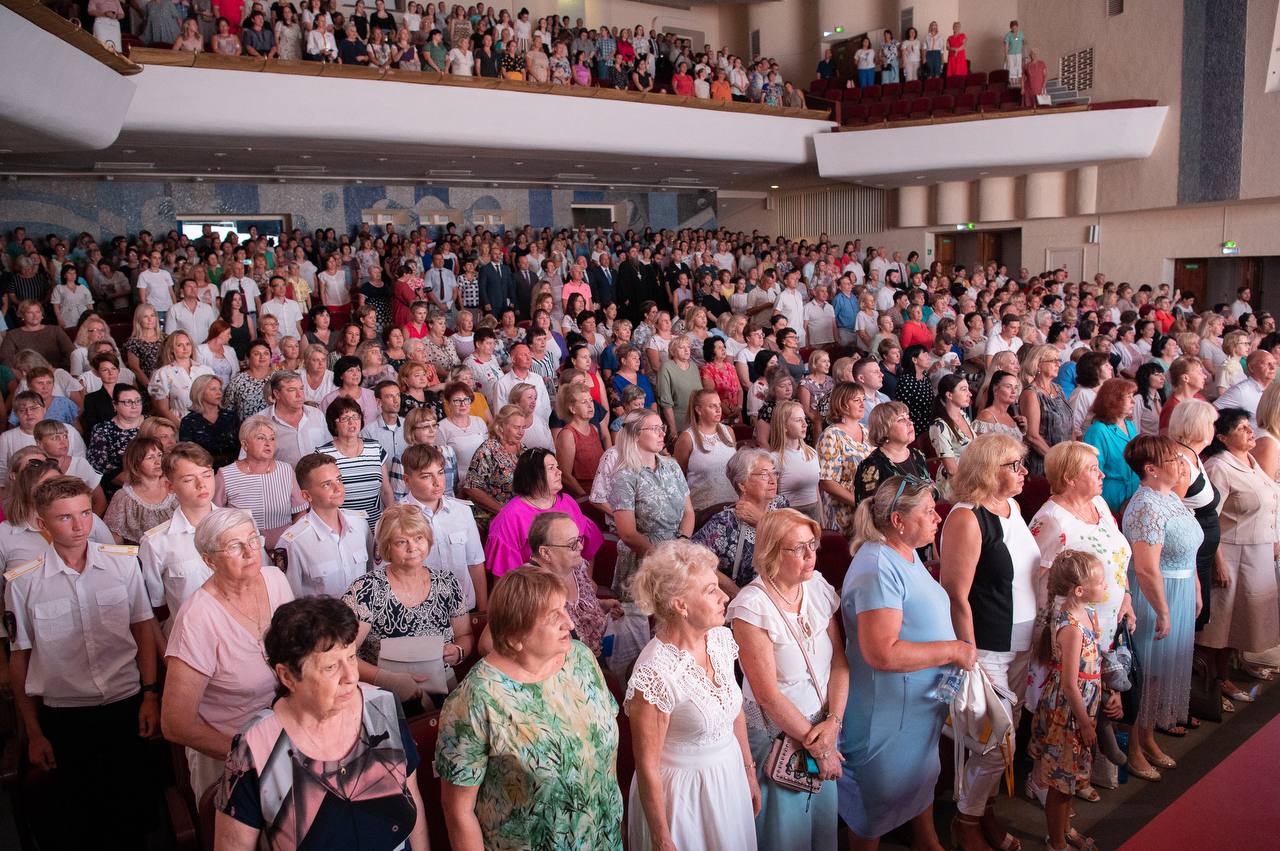 